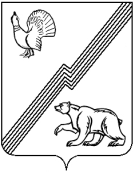 ГЛАВА ГОРОДА ЮГОРСКАХанты-Мансийского автономного округа – Югры ПОСТАНОВЛЕНИЕот  30 июня 2022  года  							                № _49-пг__О Комиссии при главе города Югорска  по наградамВ соответствии с постановлением главы города Югорска от 20.07.2021             № 37-пг «О наградах главы города Югорска», в целях регулирования отношений, связанных с рассмотрением наградных материалов, поступающих главе города Югорска:1. Создать Комиссию при главе города Югорска по наградам.2. Утвердить:2.1. Состав  Комиссии при главе города Югорска по наградам (приложение 1).2.2. Положение о Комиссии при главе города Югорска по наградам (приложение 2).3. Признать утратившими силу постановления главы города Югорска:- от 09.11.2017 № 40 «О наградах главы города Югорска»;- от 22.01.2018 № 2 «О внесении изменения в постановление главы города Югорска от 15.11.2017 № 41 «О Комиссии при главе города Югорска по наградам».4. Контроль за выполнением постановления оставляю за собой.Глава города Югорска                                                                        А.Ю. ХарловПриложение 1к постановлению главы города Югорскаот 30.06.2022   № 49-пгСОСТАВКомиссии при главе города Югорска по наградамПервый заместитель главы города Югорска                                               председатель КомиссииНачальник управления по вопросам муниципальной службы, кадров и наград администрации города Югорска                                               заместитель председателя КомиссииЧлены комиссии:Начальник управления бухгалтерского учета и отчетности администрации города ЮгорскаНачальник юридического управления администрации города ЮгорскаНачальник управления внутренней политики и общественных связей администрации города ЮгорскаПомощник руководителя управления по вопросам муниципальной службы, кадров и наград администрации города Югорска                                              секретарь КомиссииПриложение 1к постановлению главы города Югорскаот 30.06.2022   № 49-пгПОЛОЖЕНИЕо Комиссии при главе города Югорска по наградамI. Общие положения1.1. Комиссия при главе города Югорска по наградам (далее – Комиссия) является консультативным органом, обеспечивающим реализацию полномочий главы города Югорска по решению вопросов награждения наградами главы города Югорска (далее – наградами главы города).1.2. Комиссия действует на общественных началах.1.3. В своей деятельности Комиссия руководствуется муниципальными правовыми актами города Югорска.II. Полномочия Комиссии2.1. К полномочиям Комиссии относятся:1) рассмотрение ходатайств о награждении наградами главы города, внесенных главе города Югорска;2) представление главе города Югорска заключений по результатам рассмотрения ходатайств; 3) установление размера единовременной денежной выплаты, осуществляемой при награждении Благодарственным письмом главы города Югорска.2.2. Для осуществления своих полномочий Комиссия имеет право:1) приглашать и заслушивать на своих заседаниях должностных лиц, внесших ходатайства (далее - субъекты внесения ходатайств) о награждении наградами главы города;2) вносить предложения по совершенствованию наградной системы главы города Югорска.III. Организация работы Комиссии3.1. Комиссия формируется из числа представителей администрации города Югорска в составе председателя, заместителя председателя, секретаря и членов Комиссии. Секретарь Комиссии правом совещательного голоса не обладает.3.2. Работу Комиссии возглавляет и организует председатель Комиссии, в его отсутствие - заместитель председателя Комиссии.3.3. В случае невозможности присутствия на заседании Комиссии члена Комиссии (в связи с болезнью, командировкой или отпуском), член Комиссии обязан заблаговременно известить об этом председателя Комиссии. Лицо, исполняющее его обязанности, после согласования с председателем Комиссии, может присутствовать на заседании Комиссии с правом совещательного голоса.3.4. Заседания Комиссии проводятся по мере необходимости. 3.5. Решение о дате заседания Комиссии принимается председателем Комиссии.3.6. Заседание Комиссии считается правомочным если на нем присутствует не менее 2/3 от общества количества ее членов, обладающих правом совещательного голоса.3.7. Решения Комиссии принимаются большинством голосов присутствующих на заседании членов Комиссии.3.8. В случае рассмотрения наградных материалов в отношении члена Комиссии, данное лицо участия в работе Комиссии не принимает.3.9. Члены Комиссии имеют равное право голоса при обсуждении рассматриваемых на заседаниях вопросов и принятии по ним решений.3.10. При равенстве голосов принятым считается решение, за которое проголосовал председательствующий на заседании.3.11. Решения Комиссии оформляются заключением, которое подписывается председателем Комиссии или его заместителем, председательствующим на заседании, а также присутствующими на заседании членами Комиссии.Решения Комиссии носят рекомендательный характер, в части рассмотрения ходатайств о награждении наградами главы города, внесенных главе города Югорска, и обязательный характер, в части установления размера единовременной денежной выплаты, осуществляемой при награждении Благодарственным письмом главы города Югорска.3.12. По результатам рассмотрения ходатайств о награждении наградами главы города Комиссия уполномочена принимать следующие решения:1) о поддержке ходатайства о награждении наградами главы города;2) об изменении вида награды главы города, к награждению которой представлено лицо;3) о нецелесообразности награждения лица наградой главы города.3.13. Комиссия принимает решение о нецелесообразности награждения наградой главы города в случаях:1) установления недостоверности сведений, содержащихся в ходатайствах о награждении наградами главы города;2) изменения сферы деятельности гражданина, представленного к награждению наградами главы города, за исключением представления к награждению за совершение подвига, проявленные мужество, смелость и отвагу;3) невыполнения иных требований, установленных Положением о наградах главы города Югорска, утвержденным постановлением главы города Югорска.3.14. Принятое решение Комиссии, указанное в пункте 3.12 настоящего раздела, передается со всеми документами главе города Югорска для принятия решения о награждении наградой главы города.3.15. По приглашению председателя Комиссии в заседаниях Комиссии могут принимать участие субъекты внесения ходатайств о награждении и иные лица.Приглашенные лица не вправе вмешиваться в работу Комиссии, им может быть предоставлено слово для выступления.3.16. Организационно - техническое обеспечение деятельности Комиссии, организация работы в период между заседаниями Комиссии, контроль за своевременным исполнением решений Комиссии осуществляется управлением по вопросам муниципальной службы, кадров и наград администрации города Югорска.